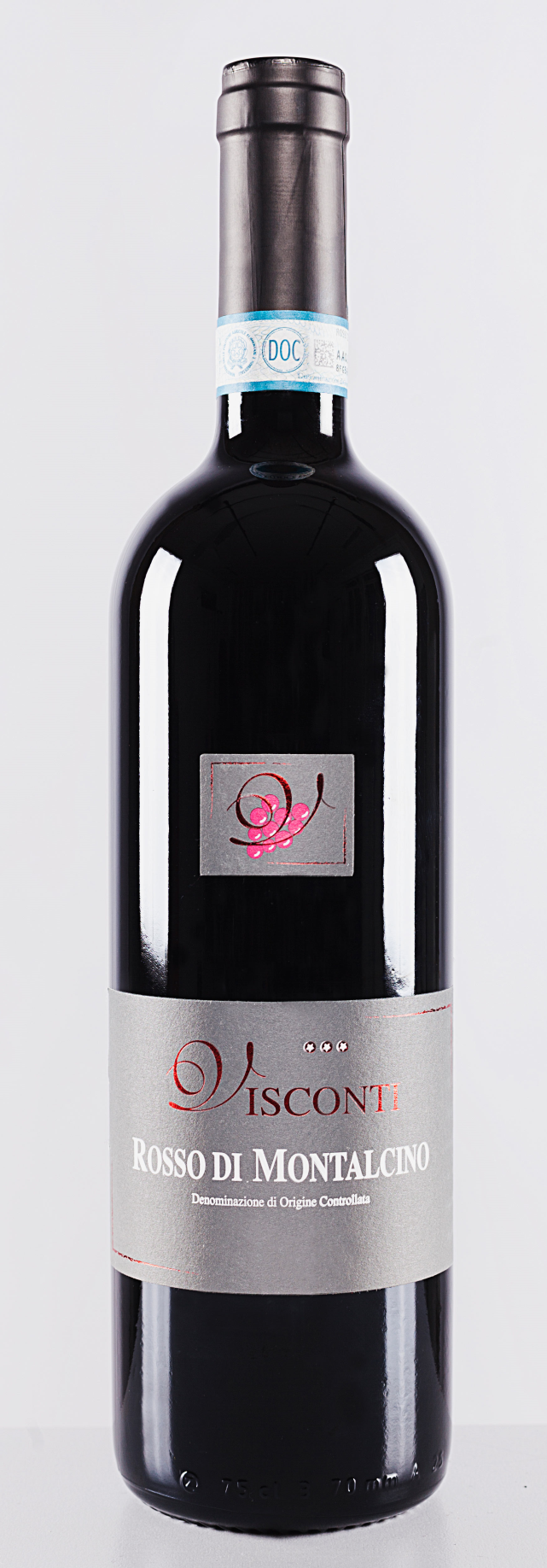 ROSSO DI MONTALCINO DOC Production areaCastelnuovo dell'Abate - 365 m above the sea level.Castelnuovo dell'Abate - 365 m above the sea level.Soil charateristicLimestone rich in stone marlLimestone rich in stone marlGrapes100% Sangiovese 100% Sangiovese Planting density5.500 plants/Ha5.500 plants/HaVineyard b. sistem:Spur PrunedSpur PrunedAge of vineyardsabout 15-20 years older.about 15-20 years older.Alcohol14,50%14,50%VinificationAfter the hand selection and harvesting of the grapes, two days of cold maceration followed by alcoholic fermentation at controlled temperature in stainless still tanks, followed by malolactic fermentation.After the hand selection and harvesting of the grapes, two days of cold maceration followed by alcoholic fermentation at controlled temperature in stainless still tanks, followed by malolactic fermentation.Aging14 months in french tonneaux from 5 hl14 months in french tonneaux from 5 hlBottle-aging 4    months4    monthsColourColourBright ruby red with violet reflections.BouquetBouquetIntense, fresh, fruity with typical variety of violet, cherry, plumTasteTasteSoft tannins, good acidity, Gentle, soft with intense lenghtPair withPair withmeat, game and cheese